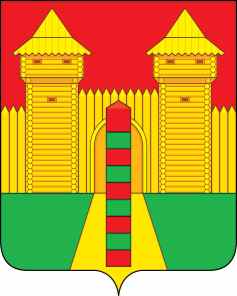 АДМИНИСТРАЦИЯ  МУНИЦИПАЛЬНОГО  ОБРАЗОВАНИЯ «ШУМЯЧСКИЙ   РАЙОН» СМОЛЕНСКОЙ  ОБЛАСТИРАСПОРЯЖЕНИЕот 21.09.2022г. № 214-р        п. ШумячиВ соответствии с Уставом Шумячского городского поселения  1. Внести в Совет депутатов Шумячского городского поселения проект            решения «О выполнении мероприятия «Содержание и ремонт дорог в границах Шумячского городского поселения»». 2. Назначить и. о. начальника Отдела городского хозяйства                                   Администрации муниципального образования «Шумячский район» Смоленской области Кирьянова Вадима Сергеевича официальным представителем при              рассмотрении Советом депутатов Шумячского городского поселения проекта           решения «О выполнении мероприятия «Содержание и ремонт дорог в границах Шумячского городского поселения»». И. п. Главы муниципального образования «Шумячский район» Смоленской области                                       Г.А. Варсанова      О внесении в Совет депутатов Шумячского городского поселения проекта            решения «О выполнении мероприятия «Содержание и ремонт дорог в границах Шумячского городского поселения»» 